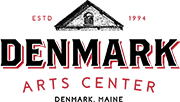 ACOUSTIC FAMILY OPEN MIC COVID GUIDELINESDOORS OPEN for sign-up: 7:00pmFill out your slip and place it in the jar to be randomly picked for order of performancesName of band______________________________Number of members________________________Any members under 16? yes______ (these would automatically go towards the front of the line)Set-up time needed None____ Some__________ A bit extra____________7:00pm-8:30ish performances (90minutes) 9 sign up slots MAXIMUM10 Minutes for performer or two songs, whichever is less time (10 minutes includes your set-up/warm-up, and performance).MAXIMUM times on stage: 2 (as back-up musician, back-up singer, or your own performance).Smoking is only permissible outside of the building. Liquor is also not permissible on site. Concessions will not be offered at this time, and we are sorry for the inconvenience. If you sign up for a session to play you do not pay. Names will be chosen by random for order of performance, with exceptions made for youth performers.When you are the next performer in line you can use the Green Room to warm-up.You will be given a ONE MINUTE REMAINING warning before your 10 minutes is complete – remember your 10 minutes on stage includes set-up. You will be cut-off if you surpass 10 minutes.Private amplification is not permissible for Denmark Arts Center ACOUSTIC Open-Mics. Our sound person will provide controls with the houses amplification sound system -- It stays below 90Db.Thank you for joining us for our Acoustic Family Open Mic Night